1	IntroducciónLa Federación de Rusia examinó el proyecto de Plan Operacional cuadrienal renovable del Sector de Radiocomunicaciones (UIT-R) para 2018-2021, presentado en el Addéndum 2 del Documento RAG17/1 por el Director de la BR, y encontró ciertas incoherencias entre las cláusulas 3.2, 3.3 y 5.2 que se han de corregir. Para el producto «R.1-7 Mejora del software del UIT-R» (véase la cláusula 3.3) no hay resultados ni indicadores de resultados en las cláusulas 3.2 y 5.1. Para eliminar estas incoherencias, la Federación de Rusia propone la inclusión de resultados adicionales en los cuadros de las cláusulas 3.2 y 5.1 - «R.1-7: Reducción del plazo de tramitación de las notificaciones de satélites por el UIT-R» para el objetivo R.1 con los siguientes indicadores de resultados:•	plazo de tramitación medio de la Información de publicación anticipada (API) sobre redes de satélites; •	plazo de tramitación medio de la publicación de peticiones de coordinación (CR/C) de redes de satélites; •	plazo de tramitación medio de las notificaciones de redes de satélites con arreglo al Artículo 11; •	plazo de tramitación medio de las notificaciones de estaciones terrenas de conformidad con el Artículo 11; •	plazo de tramitación medio de las redes de satélites presentadas con arreglo al § 4.1.3/4.2.6 del Artículo 4 de los Apéndices 30/30A;•	plazo de tramitación medio de las redes de satélites presentadas con arreglo al § 6.1 del Artículo 6 y el § 7.2 del Artículo 7 del Apéndice 30B.Los valores de estos indicadores de resultados pueden derivarse de las estadísticas sobre la tramitación de notificaciones de redes de satélites publicadas por la BR en el sitio web de la UIT (https://www.itu.int/es/ITU-R/space/Pages/Statistics.aspx).Además, la Federación de Rusia propone correcciones formales en las cláusulas 3.2 y 5.1 para mejorar la legibilidad.2	PropuestaLa Federación de Rusia invita al GAR a considerar las correcciones del Plan Operacional cuadrienal renovable del UIT-R para el periodo 2018-2021 que se presentan en el Anexo al presente documento.1	IntroducciónEl Plan Operacional cuatrienal renovable del Sector de Radiocomunicaciones (UIT-R) se ha elaborado de conformidad con el Plan Estratégico de la UIT para 2018-2021, dentro de los límites fijados en el Plan Financiero para 2018-2021 y los correspondientes presupuestos bienales. La estructura se ajusta al marco de resultados del UIT-R y refleja los objetivos del Sector, sus correspondientes resultados y los indicadores para la medición del progreso, así como los productos (artículos y servicios) resultantes de sus actividades.La planificación, la ejecución y el proceso de seguimiento y evaluación referentes a la Oficina de Radiocomunicaciones (BR) se complementarán con los siguientes mecanismos internos:i)	los planes de trabajo de los Departamentos y Divisiones de la BR; yii)	los Acuerdos de Nivel de Servicio (SLA) para la planificación, supervisión y evaluación de los servicios de apoyo.Figura 1: Plan Operacional del ITU-R y marco estratégico de la UIT para 2017-20202	Contexto y prioridades fundamentales del Sector UIT-REl periodo 2018-2021 se distinguirá por la aplicación de las decisiones de la AR-15 y la CMR-15, la preparación de la AR-19 y la CMR-19, y la elaboración de normas esenciales y prácticas óptimas en materia de radiocomunicaciones. A continuación figuran las esferas prioritarias de las cuatro actividades operacionales del UIT-R y de los servicios de apoyo de la Oficina de Radiocomunicaciones:2.1	Establecer y actualizar la reglamentación internacional sobre la utilización del espectro de radiofrecuencias y las órbitas de los satélites•	Aplicar las decisiones de la CMR-15.•	Adoptar las reglas de procedimiento conexas en el marco de la RRB.2.2	Implementar y aplicar la reglamentación internacional sobre la utilización del espectro de radiofrecuencias y las órbitas de los satélites•	Desarrollar y facilitar a los miembros las herramientas informáticas relativas a la aplicación del Reglamento de Radiocomunicaciones y las Reglas de Procedimiento conexas. •	Ejecutar de forma adecuada y oportuna las disposiciones del Reglamento de Radiocomunicaciones y los Acuerdos Regionales aplicables a los servicios terrenales y espaciales, junto con la versión actualizada del Registro Internacional de Frecuencias (MIFR) y los planes y listas de asignación y/o adjudicación.•	Realizar un seguimiento de los casos de interferencia perjudicial y, en general, de los conflictos dimanantes del uso compartido de recursos del espectro de radiofrecuencias y las órbitas de satélites, y proceder a su resolución.•	Las publicaciones asociadas (véanse la BR IFIC, las publicaciones relativas al servicio marítimo, el nomenclátor de las estaciones de comprobación técnica internacional de las emisiones, etc.).2.3	Establecer y actualizar Recomendaciones, Informes y Manuales de ámbito mundial para lograr una utilización más eficaz del espectro de radiofrecuencias y de las órbitas de los satélites•	Preparar la AR-19 y la CMR-19 en el seno de las Comisiones de Estudio del UIT-R y, en estrecha colaboración con los Grupos Regionales, elaborar proyectos de textos técnicos, reglamentarios y de procedimiento en apoyo de la RPC19-2.•	Elaborar Recomendaciones, Informes y Manuales clave, en particular, sobre la interfaz radioeléctrica de las IMT 2020, en estrecha colaboración con el UIT-T, las organizaciones regionales y otros organismos de normalización.2.4	Informar y ayudar a los Miembros del UIT-R en asuntos de radiocomunicaciones•	Publicar y promover productos del UIT-R, tales como el Reglamento de Radiocomunicaciones, las Recomendaciones, los Informes y los Manuales.•	En estrecha colaboración con los demás Sectores, las oficinas regionales de la UIT, las organizaciones regionales pertinentes y los miembros:–	divulgar e intercambiar información, por ejemplo, en seminarios, conferencias, talleres y otros eventos mundiales o regionales relacionados con las radiocomunicaciones; y–	prestar asistencia a los miembros que experimenten dificultades en el desarrollo de sus servicios de radiocomunicaciones, en particular, con respecto a la transición a la radiodifusión de televisión digital y a la atribución del dividendo digital.2.5	Respaldar las actividades de la Oficina de Radiocomunicaciones•	Elaborar, mejorar y actualizar de forma constante las herramientas de software de la BR, con objeto de mantener un alto nivel de eficacia, fiabilidad, facilidad de uso y satisfacción de los miembros.•	Conceder apoyo logístico y administrativo a las Comisiones de Estudio del UIT-R y participar en las actividades conexas de los grupos regionales.•	Prestar asistencia a los miembros, en estrecha colaboración con las demás Oficinas, las oficinas regionales de la UIT y las organizaciones regionales pertinentes.3	Marco de resultados del UIT-R para 2018-20213.1	Vinculación con las Metas Estratégicas de la UIT3.2	Objetivos, resultados y productos del UIT-R3.3	Atribución de recursos a los objetivos y productos del UIT-R en 2018-2021* El coste de estos productos se asigna a todos los objetivos de la Unión.4	Análisis de riesgosAl pasar de la estrategia a la ejecución, se han identificado, analizado y evaluado los riesgos operacionales de nivel superior que figuran en el cuadro infra. Las Oficinas y los Departamentos gestionarán todos los riesgos asociados a la consecución de los resultados pertinentes.5	Objetivos, resultados y productos del UIT-R para 2018-2021Los objetivos del Sector UIT-D se lograrán al alcanzar los resultados correspondientes mediante la aplicación de los productos. Los objetivos del UIT-R, en el ámbito de competencia del Sector, contribuirán a conquistar las metas generales de la Unión. La Oficina de Radiocomunicaciones también coadyuva al logro de los objetivos, resultados y productos intersectoriales (presentados en el Plan Operacional de la Secretaría General).5.1	R.1: Atender de manera racional, equitativa, eficiente, económica y oportuna a las necesidades de los miembros de la UIT en materia de recursos de espectro de radiofrecuencias y órbitas de satélites, evitando interferencias perjudiciales5.2	R.2: Asegurar una conectividad e interoperatividad mundiales, mejora de la calidad de funcionamiento, calidad, asequibilidad y puntualidad de la economía de los servicios y global del sistema en las radiocomunicaciones, incluso mediante la elaboración de normas internacionales5.3	R.3: Fomentar la adquisición y divulgación de conocimientos teóricos y prácticos sobre radiocomunicaciones6	Ejecución del Plan OperacionalLos productos definidos en el presente Plan Operacional serán coordinados por los Departamentos competentes de la Oficina de Radiocomunicaciones, que, a su vez, llevarán a cabo las actividades de los planes de trabajo internos de la Oficina y de los propios Departamentos; las oficinas regionales participarán en la ejecución del presente Plan Operacional. La Oficina de Radiocomunicaciones y, especialmente, la Secretaría General prestarán los servicios de apoyo administrativo, de conformidad con los Acuerdos de Nivel de Servicio anuales predefinidos y acordados (para la provisión de servicios internos) por ambas partes. Los servicios de apoyo prestados por la Secretaría General vienen descritos en el Plan Operacional de la Secretaría General. La Dirección de la UIT planifica, supervisa y evalúa la entrega de productos y servicios de apoyo, con arreglo a los objetivos estipulados en el Plan Estratégico de la UIT. En el Informe anual sobre la aplicación del Plan Estratégico se dará cuenta de los progresos realizados en pro de la consecución de estos objetivos y de las metas generales. Con respecto a la gestión de riesgos, además del análisis de riesgos incluido en el presente Plan Operacional con objeto de que la Dirección lo examine periódicamente, cada Departamento/Oficina seguirá identificando, evaluando y gestionando sistemáticamente los riesgos asociados a la entrega de los productos y servicios de apoyo que le corresponden, de acuerdo con un método de gestión de riesgos a múltiples niveles.Anexo 1: Atribución de recursos a los Objetivos intersectoriales y las Metas estratégicas de la UITen miles CHF______________Grupo Asesor de Radiocomunicaciones
Ginebra, 26-28 de abril de 2017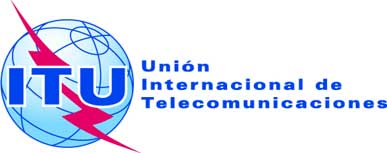 Documento RAG17/9-S11 de abril de 2017Original: inglésFederación de RusiaFederación de RusiaPROPUESTA SOBRE EL PROYECTO DE PLAN OPERACIONAL CUADRIENAL RENOVABLE DEL SECTOR DE 
RADIOCOMUNICACIONES (UIT-R) 
PARA 2018-2021PROPUESTA SOBRE EL PROYECTO DE PLAN OPERACIONAL CUADRIENAL RENOVABLE DEL SECTOR DE 
RADIOCOMUNICACIONES (UIT-R) 
PARA 2018-2021Objetivos del UIT-RMeta 1: CrecimientoMeta 2: IntegraciónMeta 3: SostenibilidadMeta 4: Innovación y asociaciónR.1	Atender de manera racional, equitativa, eficiente, económica y oportuna a las necesidades de los miembros de la UIT en materia de recursos de espectro de radiofrecuencias y órbitas de satélites, evitando interferencias perjudicialesR.2	Asegurar una conectividad e interoperatividad mundiales, mejora de la calidad de funcionamiento, calidad, asequibilidad y puntualidad de la economía de los servicios y global del sistema en las radiocomunicaciones, incluso mediante la elaboración de normas internacionalesR.3	Fomentar la adquisición y divulgación de conocimientos teóricos y prácticos sobre radiocomunicacionesObjetivosR.1: Atender de manera racional, equitativa, eficiente, económica y oportuna a las necesidades de los miembros de la UIT en materia de recursos de espectro de radiofrecuencias y órbitas de satélites, evitando interferencias perjudicialesR.2: Asegurar una conectividad e interoperatividad mundiales, mejora de la calidad de funcionamiento, calidad, asequibilidad y puntualidad de la economía de los servicios y global del sistema en las radiocomunicaciones, incluso mediante la elaboración de normas internacionalesR.3: Fomentar la adquisición y divulgación de conocimientos teóricos y prácticos sobre radiocomunicacionesResultadosR.1-1: Aumento del número de países que tienen redes de satélite y estaciones terrenas inscritas en el Registro Internacional de Frecuencias (MIFR)R.1-2: Mayor número de países que tienen asignaciones de frecuencias terrenales inscritas en el MIFRR.1-3: Mayor porcentaje de asignaciones inscritas en el Registro Internacional de Frecuencias con conclusión favorableR.1-4: Mayor porcentaje de países que han completado la transición a la radiodifusión de televisión terrenal digitalR.1-5: Mayor porcentaje de espectro exento de interferencia perjudicial asignado a redes de satéliteR.1-6: Mayor porcentaje de asignaciones exentas de interferencias perjudiciales a servicios terrenales inscritas en el RegistroR.2-1: Mayor acceso  banda ancha móvil, inclu las telecomunicaciones móviles internacionales (IMT)R.2-2: Disminución de la cesta de precios de la banda ancha móvil en porcentaje de la Renta Nacional Bruta (RNB) por habitanteR.2-3: Mayor número de enlaces fijos y aumento del tráfico cursado por el servicio fijo (Tbit/s)R.2-4: úmero de hogares con recepción de televisión digital terrenalR.2-5: úmero de transpondedores de satélite (equivalente a 36 MHz) en funcionamiento y capacidad correspondiente (Tbit/s). Número de terminales VSAR, número de hogares con recepción de televisión por satéliteR.2-6: Mayor número de dispositivos con recepción de radionavegación por satéliteR.2-7: úmero de satélites de exploración de la Tierra en funcionamiento, cantidad y resolución correspondientes de las imágenes transmitidas y los volúmenes de datos descargados (Tbytes)R.3-1: Mayores conocimientos teóricos y prácticos del Reglamento de Radiocomunicaciones, las Reglas de Procedimiento, los Acuerdos regionales, las Recomendaciones y las prácticas idóneas sobre la utilización del espectroR.3-2: Mayor participación, en particular de países en desarrollo, en actividades del UIT-R (incluso a través de la participación a distancia)Productos–	Actas Finales de Conferencias Mundiales de Radiocomunicaciones, Reglamento de Radiocomunicaciones actualizado–	Actas Finales de Conferencias Regionales de Radiocomunicaciones, Acuerdos Regionales–	Reglas de Procedimiento adoptadas por la Junta del Reglamento de Radiocomunicaciones (RRB)–	Resultados de la tramitación de notificaciones espaciales–	Resultados de la tramitación de notificaciones terrenales–	Decisiones de la RRB distintas de la adopción de Reglas de Procedimiento–	Mejora del software del UIT-R–	Decisiones de la Asamblea de Radiocomunicaciones, Resoluciones del UIT-R–	Recomendaciones, Informes (incluido el informe de la RPC) y Manuales del UIT-R –	Asesoramiento del Grupo Asesor de Radiocomunicaciones–	Publicaciones del UIT-R–	Asistencia a los miembros, en particular países en desarrollo y PMA–	Coordinación/apoyo a actividades de desarrollo–	Seminarios, talleres y otros eventosProductosLos productos siguientes de las actividades de los órganos rectores de la UIT contribuyen a la consecución de todos los objetivos de la Unión:–	Decisiones, Resoluciones, Recomendaciones y otros resultados de la Conferencia de Plenipotenciarios–	Acuerdos y Resoluciones del Consejo, así como resultados de los Grupos de Trabajo del ConsejoLos productos siguientes de las actividades de los órganos rectores de la UIT contribuyen a la consecución de todos los objetivos de la Unión:–	Decisiones, Resoluciones, Recomendaciones y otros resultados de la Conferencia de Plenipotenciarios–	Acuerdos y Resoluciones del Consejo, así como resultados de los Grupos de Trabajo del ConsejoLos productos siguientes de las actividades de los órganos rectores de la UIT contribuyen a la consecución de todos los objetivos de la Unión:–	Decisiones, Resoluciones, Recomendaciones y otros resultados de la Conferencia de Plenipotenciarios–	Acuerdos y Resoluciones del Consejo, así como resultados de los Grupos de Trabajo del ConsejoAtribución de recursos planificada por ProductoR.1-1: Actas Finales de Conferencias Mundiales de Radiocomunicaciones, Reglamento de Radiocomunicaciones actualizadoR.1-2: Actas Finales de Conferencias Regionales de Radiocomunicaciones, Acuerdos RegionalesR.1-3: Reglas de Procedimiento adoptadas por la Junta del Reglamento de Radiocomunicaciones (RRB)R.1-4: Resultados de la tramitación de notificaciones espaciales y otras actividades conexasR.1-5: Resultados de la tramitación de notificaciones terrenales y otras actividades conexasR.1-6: Decisiones de la RRB distintas de la adopción de Reglas de ProcedimientoR.1-7: Mejora del software del UIT-RR.2-1: Decisiones de la Asamblea de Radiocomunicaciones, Resoluciones del UIT-R R.2-2: Recomendaciones, Informes (incluido el informe de la RPC) y Manuales del UIT-RR.2-3: Asesoramiento del Grupo Asesor de RadiocomunicacionesR.3-1: Publicaciones del UIT-RR.3-2: Asistencia a los Miembros, en particular países en desarrollo y PMAR.3-3: Coordinación/apoyo a actividades de desarrolloR.3-4: Seminarios, talleres y otros eventosPP: Decisiones, Resoluciones, Recomendaciones y otros resultados de la Conferencia de Plenipotenciarios*Consejo/GTC: Acuerdos y Resoluciones del Consejo, así como resultados de los Grupos de Trabajo del Consejo*% del total5,4%
0,5%
2,0%
24,4%
12,1%
2,0%
12,4%2,4%
9,1%
1,8%12,4%3,9%
2,3%5,5%1,5%
2,2%
% del objetivo8,8%
0,8%
3,3%
39,9%
19,8%
3,3%
20,2%17,4%
65,6%
13,3%49,4%15,7%
9,1%22,0%1,5%
2,2%
R.1: Atender de manera racional, equitativa, eficiente, económica y oportuna a las necesidades de los miembros de la UIT en materia de recursos de espectro de radiofrecuencias y órbitas de satélites, evitando interferencias perjudicialesR.2: Asegurar una conectividad e interoperatividad mundiales, mejora de la calidad de funcionamiento, calidad, asequibilidad y puntualidad de la economía de los servicios y global del sistema en las radiocomunicaciones, incluso mediante la elaboración de normas internacionalesR.3: Fomentar la adquisición y divulgación de conocimientos teóricos y prácticos sobre radiocomunicaciones61%

14%


25%Atribución de recursos planificada por ProductoR.1-1: Actas Finales de Conferencias Mundiales de Radiocomunicaciones, Reglamento de Radiocomunicaciones actualizadoR.1-2: Actas Finales de Conferencias Regionales de Radiocomunicaciones, Acuerdos RegionalesR.1-3: Reglas de Procedimiento adoptadas por la Junta del Reglamento de Radiocomunicaciones (RRB)R.1-4: Resultados de la tramitación de notificaciones espaciales y otras actividades conexasR.1-5: Resultados de la tramitación de notificaciones terrenales y otras actividades conexasR.1-6: Decisiones de la RRB distintas de la adopción de Reglas de ProcedimientoR.1-7: Mejora del software del UIT-RR.2-1: Decisiones de la Asamblea de Radiocomunicaciones, Resoluciones del UIT-R R.2-2: Recomendaciones, Informes (incluido el informe de la RPC) y Manuales del UIT-RR.2-3: Asesoramiento del Grupo Asesor de RadiocomunicacionesR.3-1: Publicaciones del UIT-RR.3-2: Asistencia a los Miembros, en particular países en desarrollo y PMAR.3-3: Coordinación/apoyo a actividades de desarrolloR.3-4: Seminarios, talleres y otros eventosPP: Decisiones, Resoluciones, Recomendaciones y otros resultados de la Conferencia de Plenipotenciarios*Consejo/GTC: Acuerdos y Resoluciones del Consejo, así como resultados de los Grupos de Trabajo del Consejo*% del total5,4%
0,5%
2,0%
24,4%
12,1%
2,0%
12,4%2,4%
9,1%
1,8%12,4%3,9%
2,3%5,5%1,5%
2,2%
% del objetivo8,8%
0,8%
3,3%
39,9%
19,8%
3,3%
20,2%17,4%
65,6%
13,3%49,4%15,7%
9,1%22,0%1,5%
2,2%
PERSPECTIVADESCRIPCIÓN DEL RIESGOPROBABILIDADNIVEL DE REPERCUSIÓNMEDIDAS DE MITIGACIÓNOPERACIONALa)	Una pérdida total o parcial de la integridad de los datos del MIFR o de cualesquiera planes, que resulta en una protección inadecuada de los derechos de las administraciones a utilizar recursos del espectro de radiofrecuencias y/o las órbitas de satélitesb)	Una pérdida total o parcial de las operaciones relativas a la tramitación de notificaciones, que genera retrasos en el reconocimiento de los derechos de las administraciones a utilizar recursos del espectro de radiofrecuencias y/o las órbitas de satélites, y pone en riesgo las inversiones correspondientesBajaMuy elevado–	Realizar copias de seguridad de los datos a diario–	Elaborar un programa con un elevado nivel de protección de los datos–	Crear las capacidades necesarias para restaurar datos u operaciones en un periodo de tiempo limitadoOPERACIONALc)	La aparición de una interferencia perjudicial (por ejemplo, debido a la inobservancia de las disposiciones reglamentarias), que ocasiona interrupciones en los servicios de radiocomunicaciones prestados por los miembrosBajaElevado–	Promover la creación de capacidades en los reglamentos internacionales, a través de seminarios regionales y mundiales, y cualesquiera otros eventos apropiados–	Proporcionar asistencia de la BR en materia de aplicación de reglamentos internacionales–	Fomentar la coordinación regional o subregional para la resolución de problemas relativos a las interferencias, con el apoyo de la BR–	Documentar, informar y prestar asistencia para resolver casos de interferencia perjudicial con arreglo a las instrucciones del Director de la Oficina (Resolución 186 (Busán, 2014))INSTITUCIONALInstalaciones inadecuadas para las reuniones de la UIT (por ejemplo, debido a la falta de salas y a la saturación del calendario de reuniones), que suscitan el descontento de los miembros y generan retrasos en los programas de trabajoMediaElevado–	Celebrar más reuniones externas–	Incrementar el uso de salas de reunión virtuales para reuniones pequeñasResultadoIndicador de resultados 2013201420152016Meta 2020OrigenR.1-1: Aumento del número de países que tienen redes de satélite y estaciones terrenas inscritas en el Registro Internacional de Frecuencias (MIFR)Número de países que tienen redes de satélite inscritas en el MIFR4951525670BR/MIFRR.1-1: Aumento del número de países que tienen redes de satélite y estaciones terrenas inscritas en el Registro Internacional de Frecuencias (MIFR)Número de países que tienen estaciones terrenas inscritas en el MIFR82827677120BR/MIFRR.1-2: Mayor número de países que tienen asignaciones de frecuencias terrenales inscritas en el MIFRNúmero de países que tienen asignaciones de frecuencias terrenales inscritas en el MIFR188188190190193BR/MIFRR.1-2: Mayor número de países que tienen asignaciones de frecuencias terrenales inscritas en el MIFRNúmero de países que inscribieron asignaciones de frecuencias terrenales inscritas en el MIFR en los 4 últimos años7478847990BR/MIFRR.1-3: Mayor porcentaje de asignaciones inscritas en el Registro Internacional de Frecuencias con conclusión favorableSujetas a coordinación (Terrenal)99,86%99,86%99,87%99,88%99,99% BR/MIFRR.1-3: Mayor porcentaje de asignaciones inscritas en el Registro Internacional de Frecuencias con conclusión favorableSujetas a un Plan (Terrenal)92,66%92,81%74,46%74,32%75% BR/MIFRR.1-3: Mayor porcentaje de asignaciones inscritas en el Registro Internacional de Frecuencias con conclusión favorableOtras98,29%98,34%98,37%98,46%98%BR/MIFRR.1-4: Mayor porcentaje de países que han completado la transición a la radiodifusión de televisión terrenal digitalPorcentaje de países que han completado la transición a la radiodifusión de televisión terrenal digital3,6%17%27%42%70% BR y BDTR.1-5: Mayor porcentaje de espectro exento de interferencia perjudicial asignado a redes de satélitePorcentaje de espectro asignado a redes de satélites que está libre de interferencia perjudicial99,97%99,97%99,96%99,96%99,99%BR/MIFRR.1-6: Mayor porcentaje de asignaciones exentas de interferencias perjudiciales a servicios terrenales inscritas en el RegistroPorcentaje de asignaciones a los servicios terrenales inscritas en el Registro que están libres de interferencia perjudicial (sobre la base del número de casos presentados a la UIT en los cuatro últimos años)99,99%99,99%99,99%99,90%99,99%BR/MIFRProductoRecursos financieros (en miles CHF)Recursos financieros (en miles CHF)Recursos financieros (en miles CHF)Recursos financieros (en miles CHF)2018201920202021R.1-1: Actas Finales de Conferencias Mundiales de Radiocomunicaciones, Reglamento de Radiocomunicaciones actualizado1 7629 3671 0091 021R.1-2: Actas Finales de Conferencias Regionales de Radiocomunicaciones, Acuerdos Regionales242333308309R.1-3: Reglas de Procedimiento adoptadas por la Junta del Reglamento de Radiocomunicaciones (RRB)1 2681 2131 2381 226R.1-4: Resultados de la tramitación de notificaciones espaciales y otras actividades conexas14 64114 57715 25915 388R.1-5: Resultados de la tramitación de notificaciones terrenales y otras actividades conexas7 4757 3397 3717 383R.1-6: Decisiones de la RRB distintas de la adopción de Reglas de Procedimiento1 1869511 4221 435R.1-7: Mejora del software del UIT-R7 7257 5627 4537 505Atribución de costos a las actividades de la Conferencia de Plenipotenciarios y el Consejo (PP, Consejo/GTC)2 0281 2291 0501 204Total para el Objetivo R.136 32742 57135 11035 471ResultadoIndicador de resultados20122013201420152016Meta para 2020OrigenR.2-1: Mayor acceso  banda ancha móvil, inclu las telecomunicaciones móviles internacionales (IMT)Número de abonos/abonados6,23/
4,306,67/
4,607,01/
4,837,22/
4,987,38/
5,09*9,20El estado de la banda ancha 2016: Informe de la Comisión de la Banda Ancha para el Desarrollo DigitalR.2-1: Mayor acceso  banda ancha móvil, inclu las telecomunicaciones móviles internacionales (IMT)% de abonos a la banda ancha móvil25%29%38%45%50%*83,7%El estado de la banda ancha 2016: Informe de la Comisión de la Banda Ancha para el Desarrollo DigitalR.2-2: Disminución de la cesta de precios de la banda ancha móvil en porcentaje de la Renta Nacional Bruta (RNB) por habitanteCesta de precios de la banda ancha móvil en porcentaje de la RNB por habitante (prepago, teléfono móvil, 500 MB)8,725,503,884,00UIT, Informe Medición de la Sociedad de la Información, Ed. 2016R.2-2: Disminución de la cesta de precios de la banda ancha móvil en porcentaje de la Renta Nacional Bruta (RNB) por habitantePaíses desarrollados1,020,750,57UIT, Informe Medición de la Sociedad de la Información, Ed. 2016R.2-2: Disminución de la cesta de precios de la banda ancha móvil en porcentaje de la Renta Nacional Bruta (RNB) por habitantePaíses en desarrollo11,67,25,1UIT, Informe Medición de la Sociedad de la Información, Ed. 2016R.2-2: Disminución de la cesta de precios de la banda ancha móvil en porcentaje de la Renta Nacional Bruta (RNB) por habitantePaíses menos adelantados30,317,011,4UIT, Informe Medición de la Sociedad de la Información, Ed. 2016R.2-2: Disminución de la cesta de precios de la banda ancha móvil en porcentaje de la Renta Nacional Bruta (RNB) por habitanteNúmero de países con una cesta de precios por debajo del 5%81101117135193UIT, Informe Medición de la Sociedad de la Información, Ed. 2016R.2-3: Mayor número de enlaces fijos y aumento del tráfico cursado por el servicio fijo (Tbit/s)Número de enlaces fijosn/an/an/an/aSe obtendrá a través de una encuesta BDT/ICTR.2-3: Mayor número de enlaces fijos y aumento del tráfico cursado por el servicio fijo (Tbit/s)Capacidad total (en Tbps)n/an/an/an/aSe obtendrá a través de una encuesta BDT/ICTR.2-4: úmero de hogares con recepción de televisión digital terrenalNúmero de hogares con TDT (millones)130,1164,7203,3252,0453Digital TV World Databook report, junio de 2015; Digital TV Research Ltd
Databook reportR.2-4: úmero de hogares con recepción de televisión digital terrenalNúmero de hogares con TAT (millones)419,5364,6319,8261,9Digital TV World Databook report, junio de 2015; Digital TV Research Ltd
Databook reportR.2-4: úmero de hogares con recepción de televisión digital terrenalNúmero total de hogares con TDT+TAT (millones)549,6529,3514,1513,9Digital TV World Databook report, junio de 2015; Digital TV Research Ltd
Databook reportR.2-4: úmero de hogares con recepción de televisión digital terrenal% de hogares con TDT6,8%8,5%10,3%12,7%22,7%Digital TV World Databook report, junio de 2015; Digital TV Research Ltd/UNStatsR.2-4: úmero de hogares con recepción de televisión digital terrenal% de hogares con TAT21,8%18,7%16,3%13,2%Digital TV World Databook report, junio de 2015; Digital TV Research Ltd/UNStatsR.2-4: úmero de hogares con recepción de televisión digital terrenal% de hogares con TV terrenal28,6%27,2%26,6%25,8%Digital TV World Databook report, junio de 2015; Digital TV Research Ltd/UNStatsR.2-5: Número de transpondedores de satélite (equivalente a 36 MHz) en funcionamiento y capacidad correspondiente (Tbit/s), número de terminales VSAR, número de hogares con recepción de televisión por satéliteNúmero de transpondedores de satélite (equivalente 36 MHz) en explotación15 87815 99717 95319 772n/aEuroconsult
(http://www.euroconsult-ec.com)R.2-5: Número de transpondedores de satélite (equivalente a 36 MHz) en funcionamiento y capacidad correspondiente (Tbit/s), número de terminales VSAR, número de hogares con recepción de televisión por satéliteCapacidad correspondiente (en Tbit/s)0,9991,0951,2691,491n/aEuroconsult
(http://www.euroconsult-ec.com)R.2-5: Número de transpondedores de satélite (equivalente a 36 MHz) en funcionamiento y capacidad correspondiente (Tbit/s), número de terminales VSAR, número de hogares con recepción de televisión por satéliteNúmero de VSAT (millones)3,4803,7863,8913,838n/aGlobal VSAT Forum
(https://gvf.org)R.2-5: Número de transpondedores de satélite (equivalente a 36 MHz) en funcionamiento y capacidad correspondiente (Tbit/s), número de terminales VSAR, número de hogares con recepción de televisión por satéliteNúmero de DTH (millones)319,3337,3359,2396,3439Digital TV World Databook report, junio de 2015; Digital TV Research LtdR.2-6: Mayor número de dispositivos con recepción de radionavegación por satéliteNúmero de satélites/constelaciones del GNSS en funcionamiento2/482/482/484/755/906/144BR/MIFRR.2-6: Mayor número de dispositivos con recepción de radionavegación por satéliteNúmero de dispositivos con receptor GNSS incorporado (miles de millones)2,93,64,5*5,4*8European GNSS Agency: GNNS Report 2015
(https://www.gsa.europa.eu)R.2-7: úmero de satélites de exploración de la Tierra en funcionamiento, cantidad y resolución correspondientes de las imágenes transmitidas y los volúmenes de datos descargados (Tbytes)Número de satélites de estudio de los recursos terrestres180215219440BR/MIFRR.2-7: úmero de satélites de exploración de la Tierra en funcionamiento, cantidad y resolución correspondientes de las imágenes transmitidas y los volúmenes de datos descargados (Tbytes)Cantidad de imágenes transmitidas (millones)n/an/an/an/aSe obtendrá a través de la Oficina de las Naciones Unidas de Asuntos del Espacio Ultraterrestre; Grupo de Trabajo de las Naciones Unidas sobre estudio de los recursos terrestresR.2-7: úmero de satélites de exploración de la Tierra en funcionamiento, cantidad y resolución correspondientes de las imágenes transmitidas y los volúmenes de datos descargados (Tbytes)Tamaño de las imágenes descargadas (Terabytes)n/an/an/an/aSe obtendrá a través de la Oficina de las Naciones Unidas de Asuntos del Espacio Ultraterrestre; Grupo de Trabajo de las Naciones Unidas sobre estudio de los recursos terrestresProductoRecursos financieros (en miles CHF)Recursos financieros (en miles CHF)Recursos financieros (en miles CHF)Recursos financieros (en miles CHF)2018201920202021R.2-1: Decisiones de la Asamblea de Radiocomunicaciones, Resoluciones del UIT-R1 0122 1421 3701 387R.2-2: Recomendaciones, Informes (incluido el informe de la RPC) y Manuales del UIT-R 5 0226 0605 5175 660R.2-3: Asesoramiento del Grupo Asesor de Radiocomunicaciones1 2421 2709951 006Atribución de costos a las actividades de la Conferencia de Plenipotenciarios y el Consejo (PP, Consejo/GTC)433283243283Total para el Objetivo R.27 7099 7558 1258 336ResultadoIndicador de resultados201420152016Meta para 2020OrigenR.3-1: Mayores conocimientos teóricos y prácticos del Reglamento de Radiocomunicaciones, las Reglas de Procedimiento, los Acuerdos regionales, las Recomendaciones y las prácticas idóneas sobre la utilización del espectroNúmero de descargas en línea de publicaciones gratuitas del UIT-R (millones)0,90,91,04,0Base de datos en materia de inscripciones a eventos de la UITR.3-1: Mayores conocimientos teóricos y prácticos del Reglamento de Radiocomunicaciones, las Reglas de Procedimiento, los Acuerdos regionales, las Recomendaciones y las prácticas idóneas sobre la utilización del espectroNúmero de eventos de capacitación organizados/respaldados por la BR (presenciales y virtuales)30253836Base de datos en materia de inscripciones a eventos de la UITR.3-1: Mayores conocimientos teóricos y prácticos del Reglamento de Radiocomunicaciones, las Reglas de Procedimiento, los Acuerdos regionales, las Recomendaciones y las prácticas idóneas sobre la utilización del espectroNúmero de participantes en los eventos de capacitación organizados/respaldados por la UIT/BR (en el periodo de la CMR)1 2611 5187372 000Base de datos en materia de inscripciones a eventos de la UITR.3-2: Mayor participación, en particular de países en desarrollo, en actividades del UIT-R (incluso a través de la participación a distancia)Número de eventos técnicos y/o iniciativas de prestación de asistencia técnica en los que ha participado la BR7893100100Base de datos en materia de inscripciones a eventos de la UITR.3-2: Mayor participación, en particular de países en desarrollo, en actividades del UIT-R (incluso a través de la participación a distancia)Número de países que reciben asistencia técnica o acogen eventos técnicos de la BR57786180Base de datos en materia de inscripciones a eventos de la UITR.3-2: Mayor participación, en particular de países en desarrollo, en actividades del UIT-R (incluso a través de la participación a distancia)Número de participantes/eventos en las conferencias, asambleas y reuniones relacionadas con las Comisiones de Estudio del UIT-R (presenciales y virtuales)6 385/528 972/386 042/48Base de datos en materia de inscripciones a eventos de la UITR.3-2: Mayor participación, en particular de países en desarrollo, en actividades del UIT-R (incluso a través de la participación a distancia)Número de países que participan en seminarios y talleres, reuniones de CE y GT y eventos del UIT-R (presenciales y virtuales)103161130193Base de datos en materia de inscripciones a eventos de la UITProductoRecursos financieros (en miles CHF)Recursos financieros (en miles CHF)Recursos financieros (en miles CHF)Recursos financieros (en miles CHF)2018201920202021R.3-1: Publicaciones del UIT-R7 7375 9858 3288 283R.3-2: Asistencia a los Miembros, en particular países en desarrollo y PMA2 5652 3922 3362 353R.3-3: Coordinación/apoyo a actividades de desarrollo1 4841 5541 2811 290R.3-4: Seminarios, talleres y otros eventos3 5523 4203 2823 290Atribución de costos a las actividades de la Conferencia de Plenipotenciarios y el Consejo (PP, Consejo/GTC)911398470535Total para el Objetivo R.316 24913 74915 69715 751Objetivos estratégicos de la UIT para 2018Objetivos estratégicos de la UIT para 2018Coste totalCoste de la BR/coste directoCoste reasignado de la SGCoste asignado por la TSB/BDTMeta 1CrecimientoMeta 2IntegraciónMeta 3SostenibilidadMeta 4Innovación y asociaciónMeta 1CrecimientoMeta 2IntegraciónMeta 3SostenibilidadMeta 4Innovación y asociaciónObjetivos estratégicos de la UIT para 2018Objetivos estratégicos de la UIT para 2018Coste totalCoste de la BR/coste directoCoste reasignado de la SGCoste asignado por la TSB/BDTMeta 1CrecimientoMeta 2IntegraciónMeta 3SostenibilidadMeta 4Innovación y asociaciónMeta 1CrecimientoMeta 2IntegraciónMeta 3SostenibilidadMeta 4Innovación y asociaciónR1Objetivo 1 del UIT-R36 32919 35416 9532250%30%10%10%18 16510 8993 6333 633R2Objetivo 2 del UIT-R7 7094 7092 995550%30%10%10%3 8552 313771771R3Objetivo 3 del UIT-R16 2499 9496 290100%100%0%0%016 24900Coste totalCoste total60 28734 01226 2383722 020 29 4614 4044 40436,5%48,9%7,3%7,3%Objetivos estratégicos de la UIT para 2019Objetivos estratégicos de la UIT para 2019Coste totalCoste de la BR/coste directoCoste reasignado de la SGCoste asignado por la TSB/BDTMeta 1CrecimientoMeta 2IntegraciónMeta 3SostenibilidadMeta 4Innovación y asociaciónMeta 1CrecimientoMeta 2IntegraciónMeta 3SostenibilidadMeta 4Innovación y asociaciónObjetivos estratégicos de la UIT para 2019Objetivos estratégicos de la UIT para 2019Coste totalCoste de la BR/coste directoCoste reasignado de la SGCoste asignado por la TSB/BDTMeta 1CrecimientoMeta 2IntegraciónMeta 3SostenibilidadMeta 4Innovación y asociaciónMeta 1CrecimientoMeta 2IntegraciónMeta 3SostenibilidadMeta 4Innovación y asociaciónR1Objetivo 1 del UIT-R42 57025 52117 0242650%30%10%10%21 285 12 771 4 2574 257 R2Objetivo 2 del UIT-R9 7556 7123 038650%30%10%10%4 8772 926 975975R3Objetivo 3 del UIT-R13 7497 7795 96280%100%0%0%0 13 749 0Coste totalCoste total66 07440 01226 0244026 162 29 446 5 2325 23239,6%44,6%7,9%7,9%